健康料理教室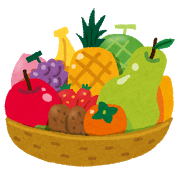 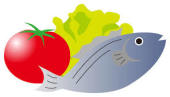 10月のテーマ　『秋のおやつ』味覚の秋ですね。今回は秋のおいしい食材、りんご、かぼちゃ、さつま芋を使ってお菓子を作ります。簡単に作れるので、みんなで楽しくお菓子作りをしましょう！日時　 ①１０月１９日（水）　   ②１０月２１日(金）③１０月２５日（火）　　　④１０月２９日（土）　　　　　　　　　　　　　　　　　　　　　１０：３０～１２：３０場所　　　　いちょう薬局(日赤病院前)　２Fキッチン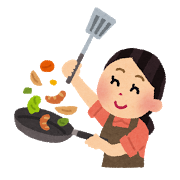 人数　　　　１回６名参加費　　　３００円申し込み　　いちょう薬局までお電話ください　　　　　　　　　　　　　　（０８９）９９４－８８８１　　　管理栄養士　牧野持ち物　　　エプロン　・　三角巾　・　ハンドタオル　・　筆記用具✿　✿　✿　メニュー　✿　✿　✿　　　　　　　　　　りんごケーキ　　　　　　　　簡単かぼちゃプリン　　　　　　　　さつま芋チップス　　　　　　　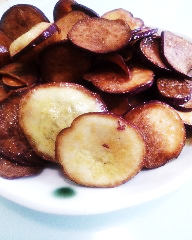 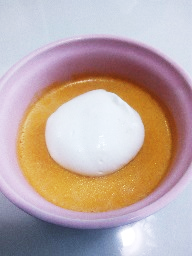 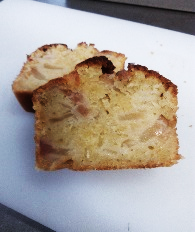 いちょう薬局では管理栄養士による無料栄養相談を行っています。　　　　　　　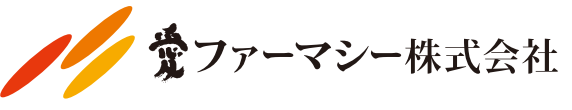 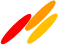 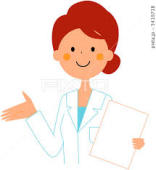 普段のお食事のこと、気になること、何でもご相談ください。　　　　　　　　　✿お薬相談も受け付けています。お気軽にご相談ください✿